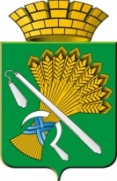 АДМИНИСТРАЦИЯ КАМЫШЛОВСКОГО ГОРОДСКОГО ОКРУГАП О С Т А Н О В Л Е Н И Еот 14.03.2022  N 200О внесении изменений в состав проектного офиса при администрации Камышловского городского округа, утвержденного постановлением главы Камышловского городского округа от 28.08.2015 года №1273 (с учетом внесенных изменений от 09.08.2017 №748, от 23.10.2018 №916, от 02.02.2021 №74)В целях реализации Указа Губернатора Свердловской области от 02.06.2015 №252-УГ «Об утверждении основных направлений инвестиционной политики Свердловской области на период до 2030 года», руководствуясь Уставом Камышловского городского округа, в соответствии с кадровыми изменениями, администрация Камышловского городского округаПОСТАНОВЛЯЕТ:1. В состав проектного офиса при администрации Камышловского городского округа, утвержденного постановлением главы Камышловского городского округа от 28.08.2015 года 1273 (с учетом внесенных изменений от 09.08.2017 №748, от 23.10.2018 №916,от 02.02.2021 №74 ), внести следующие изменения:1) исключить:-Бессонова Евгения Александровича, первого заместителя главы администрации Камышловского городского округа;2) включить:- Мартьянова Константина Евгеньевича,  первого заместителя главы администрации Камышловского городского округа.2. Настоящее постановление разместить на официальном сайте Камышловского городского округа3.  Контроль за исполнением настоящего постановления оставляю за собой.ГлаваКамышловского городского округа                                                 А.В. Половников